Доклад на тему:«Федеральные государственные образовательные стандарты третьего поколения.»Автор: Кравченко О.С., учитель информатики МБОУ «Красноколоссовской ООШ»(материал к районному методическому объединению учителей информатики)Что такое ФГОС и почему о них пишем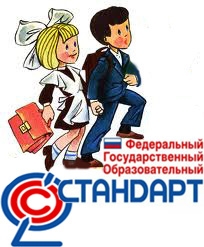 31 мая 2021 года был принят документ: Приказ Минпросвещения России от 31.05.2021 № 287 "Об утверждении федерального государственного образовательного стандарта основного общего образования", в котором большое внимание уделяется формированию личностных результатов.Министерство просвещения Российской Федерации утвердило новые федеральные государственные образовательные стандарты (далее — ФГОС). Это свод правил для всех образовательных учреждений по всей России: от сельской школы до МГУ. На основе стандартов создаются методические пособия, учебные материалы и другая профильная литература.Без ФГОС система образования была бы хаотичной, ведь стандарты пришлось бы закреплять в разных законодательных актах, иногда в каждом регионе в отдельности.Обновленные требования ФГОС для школы вступят в силу с 1 сентября 2022 года и коснутся начального общего и основного общего образования (далее — НОО и ООО соответственно). Дети, принятые в первые и пятые классы в 2022 году, будут учиться по новым стандартам.Мы изучили новые стандарты ФГОС, сравнили их со старыми и делимся основными вещами, которые стоит знать.Какие бывают ФГОС общего образованияДля российских школ актуальны следующие документы:ФГОС начального общего образования (1–4-й классы);ФГОС основного общего образования (5–9-й классы);ФГОС среднего общего образования (10–11-й классы);Стандарт начального общего образования обучающихся с ограниченными возможностями здоровья.В новой редакции изменения коснулись только первых двух. О них и поговорим подробнее.Первое поколение ФГОСВведены в 2004 году. Документ назывался «Государственные образовательные стандарты». Первую редакцию критиковали за концентрацию на знаниях, а не на умении применять их тем или иным способом. Хорошим результатом считалось, когда «усвоены знания».Нормы касались обязательного минимума программ общего образования и основных требований к обеспечению образовательного процесса. Это был важный документ, которому не хватало детализированности, поэтому вскоре его обновили.Второе поколение ФГОСФГОС второго поколения вводили постепенно. Для НОО — в 2009 году, для ООО — в 2010 году, а для СОО — в 2012 году. Стандарты ориентированы на результат и развитие универсальных учебных действия (умений).Старый стандарт отвечал на вопрос «Чему учить?», новый добавил ответы на вопросы «Для чего учить?» и «Как это поможет в жизни?». Для наглядности сравним основные отличия первого и второго стандартов ФГОС.Третье поколение ФГОСЕсли кратко, новые ФГОС 2021, скорее, обновляют старые стандарты. Некоторые вещи делаются необязательными, а другие конкретизируются. Более того, многие вещи в том или ином виде тестировались в некоторых школах, а до этого обсуждались с профессиональным и родительским сообществом. Поэтому больших сюрпризов ФГОС третьего поколения не принесли. Рассмотрим изменения подробнее.Новые ФГОС общего образования 2021 года: основные изменения Ключевое отличие новой редакции ФГОС — конкретизация. Каждое требование раскрыто и четко сформулировано. Выделяют 8 направлений воспитательной работы:патриотическое воспитание, гражданское воспитание, эстетическое воспитание, ценности научного познания, физическое воспитание, формирование  культуры здоровья и эмоционального благополучия, трудовое воспитание, экологическое воспитание, личностные результаты, обеспечивающие адаптацию обучающегося к изменяющимся условиям социальной и природной среды. Разные предметы могут вносить разный вклад в формирование тех или иных результатов.Метапредметные результаты разделены более четко по сравнению с предыдущими версиями ФГОС: универсальные учебные познавательные действия базовые логические действиябазовые исследовательские действияработа с информациейуниверсальные учебные коммуникативные действияобщениесовместная деятельность (сотрудничество)универсальные регулятивные действиясамоорганизациясамоконтроль (рефлексия)эмоциональный интеллектпринятие себя и других.Программа формирования УУД должна обеспечивать: формирование и развитие компетенций обучающихся в области использования ИКТ на уровне общего пользования, включая владение ИКТ, поиском, анализом и передачей информации, презентацией выполненных работ, основами информационной безопасности, умением безопасного использования средств ИКТ и информационно-телекоммуникационной сети «Интернет», формирование культуры пользования ИКТ. Формируются данные УУД не только на уроке информатики с 1 часом в неделю, но и на других предметах и во внеурочной деятельности.ФГОС четко и конкретно описывает требования к предметным результатам.Главная инновация здесь в том, что «Информатику» предлагают изучать на базовом и углублённом уровне не только в старших классах, но и, начиная с начальной школы. В крупных школах, где в параллели несколько классов, можно легко набрать группу для углубленного уровня. Вариативность. Выражается в следующем: школам дана возможность разрабатывать и реализовывать индивидуальные учебные планы и программы, предусматривающие углубленное изучение отдельных учебных предметов. Патриотическое воспитание: раньше прописывалось, что оно должно быть, а сейчас у него появились конкретные черты.Более точно обозначены предметные результаты. Понятно, что должен знать и понимать ученик. Например, в рамках предмета «Информатика» следует понимать назначение языков программирования Python, C++, Паскаль, Java и С#.Появление нового понятия «функциональная грамотность»Функциональная грамотность вошла в состав государственных гарантий качества основного общего образования.ФГОС третьего поколения определяет функциональную грамотность как способность решать учебные задачи и жизненные ситуации на основе сформированных предметных, метапредметных и универсальных способов деятельности. Иными словами, ученики должны понимать, как изучаемые предметы помогают найти профессию и место в жизни. В идеале школьники перестанут постоянно спрашивать: «А зачем мне учить ваши синусы и косинусы?»  К этому изменению готовились давно. При этом не идет речи об обязательном введении отдельных уроков. Предполагается, что в образовательный процесс будут органично встраиваться формирование и оценка различных видов функциональной грамотности.Чтобы функциональная грамотность оперативно вошла в школьную программу, выпустили специальную методичку. Подход коснется всех уровней школы.Единство обучения и воспитанияУточнены направления воспитания: гражданско-патриотическое, духовно-нравственное, эстетическое, физическое, экологическое воспитание и ценности научного познания. При этом каждый пункт конкретизирован, и становится понятно, что в него входит. Например, патриотическое воспитание​«Гражданский» блок должен привить неприятие любых форм экстремизма, дискриминации, готовность к участию в гуманитарной деятельности и понимание роли различных социальных институтов в жизни человека.Летом 2021 года СМИ активно освещали включение воспитания патриотизма во ФГОС третьего поколения. Тогда у инициативы были только общие контуры, и родители не знали что ждать. Сейчас понятно, что патриотизм понимается как:интерес к изучению родного языка, понимание российской гражданской идентичности в поликультурном и многоконфессиональном обществе, истории и культуры;ценностное отношение к достижениям России в науке, искусстве, спорте, технологиях, к боевым подвигам и трудовым достижениям россиян;уважение к символам России, государственным праздникам, историческому и природному наследию и памятникам, традициям разных народов, проживающих в стране.Исключение второго иностранного языка из обязательных предметовТеперь второй иностранный язык перестал быть обязательным. Его судьба решается с учетом мнения родителей и возможности школы.Старые установки вынуждали преподавать второй иностранный язык по остаточному принципу, часто это было два урока в неделю. Это касалось учреждений, у которых не было возможности обеспечить большее количество уроков.Согласно новым ФГОС 2021 школам разрешено не включать второй язык в программы, если для этого отсутствуют кадровые или иные условия. Относится это и к тем, кто пошел в пятый класс в 2021–2022 учебные годы.Особенности введения ФГОС по предмету информатикаПроизошли изменения в содержании учебного предмета «Информатика». Многие разделы и темы перенесены в курс основной школы из старшей школы. Появились термины «цифровой продукт», «кибербуллинг», «фишинг», в содержании изменились разделы и темы. Так актуальными стали: Сенсорный ввод, датчики мобильных устройств, средства биометрической аутентификации, постоянная память смартфона. Работа в информационном пространстве: Виды деятельности в сети Интернет. Интернет-сервисы:коммуникационные сервисы (почтовая служба, видео-конференц-связь и т. п.); справочные службы (карты, расписания и т. п.), поисковые службы, службы обновления программного обеспечения и др. Сервисы государственных услуг. Облачные хранилища данных. Средства совместной разработки документов (онлайн-офисы). Программное обеспечение как веб-сервис: онлайновые текстовые и графические редакторы, среды разработки программ.Информационные технологии в современном обществе:Роль информационных технологий в развитии экономики мира, страны, региона. Открытые образовательные ресурсы. Профессии, связанные с информатикой и информационными технологиями: веб-дизайнер, программист, разработчик мобильных приложений, тестировщик, архитектор программного обеспечения, специалист по анализу данных, системный администратор.Много внимания также уделяется теоретическим основам информатики, а также алгоритмизации и программированию (изменился перечень предлагаемых на выбор языков программирования). Даже из столь беглого перечисления видно насколько разнообразен и многогранен школьный курс «Информатики».Позиция сравненияПервое поколение ФГОСВторое поколение ФГОСЗнаниеПередается в готовом виде: преподаватель говорит, ученики записываютУченик активно участвует в процессе получения знанийОбучениеСистема знаний как бы существует в вакуумеРабота учащихся над заданиями, непосредственно связанными с проблемами реальной жизниУчениеОдносторонняя комуникация учитель → ученикЧтобы овладеть знаниями, учитель и ученики выстраивают совместную работу СотрудничествоЕдиноличное руководство учителяУченики участвуют в выборе содержания и методов обучения